                          Cynllun Dysgu Bagloriaeth Cymru - Uwch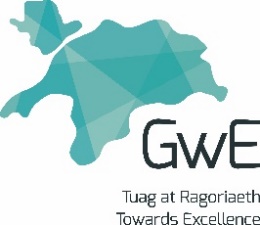 Mae’r Cynllun Dysgu hwn wedi cael ei gynllunio i’w ddefnyddio gan athrawon a thiwtoriaid sy’n cyflenwi Prosiect Unigol Bagloriaeth Cymru o fis Medi 2015.Rhifedd 3:  Dulliau ymchwil – holiadur, cyfweliad, arsylwiGweithgaredd DysguSgiliau a DdatblygirAdnoddauGwahaniaethuDD/AsesiadCyflwyniadAdolygu’r hyn a olygir gan:Termau: Dulliau ymchwil cynradd ac eilaiddMathau o ddata Dulliau ymchwil RhifeddGweler adnoddau Rhifedd 1 Gwers 1Dulliau ymchwil cynradd(Trafodaeth a arweinir gan yr athro)HoliadurGweithgaredd dysgwrCynnal holiadur peilot ffug a phrofi i weld os yw’r canlyniadau’n ddefnyddiol / yn unol â’r disgwyliadauCydweithreduYmchwilRhifeddCyflwyniad PowerpointTaflen waith myfyrwyrCyfrifiadurDeilliantDD7DD5DD2DD4Cyfweliadau(Trafodaeth a arweinir gan yr athro)Pryd mae cyfweliad y dull mwyaf priodol o gasglu data cynradd?Dyluniad – cyfnod cyfeiriad:Un cyswlltMwy nag un cyswllt Sut i gofnodi’r dataGweithgaredd dysgwrTaflen dasgGweithgaredd stondin marchnadYmchwilLlythrennedd - LlafareddCyflwyniadTaflen waith myfyrwyrTrwy ddeilliant a chefnogaethDD5Arsylwi(Trafodaeth a arweinir gan yr athro)Ym mha fath o ymchwil fyddai angen i'r dysgwyr gynnal arsylwadau?
Manteision ac anfanteision
Canllaw YmchwilLlythrennedd - LlafareddTaflen waith myfyrwyrTaflen athro wedi’i chwblhau\arsylwi naturiolaidd:http://study.com/academy/lesson/naturalistic-observation-in-psychology-definition-examples.htmlArsylwi cyfranogol:http://study.com/academy/lesson/participant-observation-definition-and-examples.htmlDrwy gymorth - gall taflen yr athro gael ei haddasu i gefnogi’r lefel trwy ddileu rhai rhannau neu herio drwy roi llai o strwythur.DD5Triongli(Trafodaeth a arweinir gan yr athro)Budd defnyddio dull  “deuol” Dysgwyr i drafod p’un a oes angen iddynt wneud hyn.Dysgwyr i ystyried y cyfuniad o ymchwil i gwrdd â thriongliYmchwilSleidiauTrwy ddeilliantDD2DD8Moeseg dulliau ymchwil cynraddAmddiffyn hawliau'r cyfranogwyr i breifatrwydd a chyfrinacheddMathau o gwestiynau nad ydynt yn briodol i’w gofyn gan y byddent yn torri preifatrwydd neu’n gofyn i gyfranogwr ddatgelu rhywbeth na fyddent eisiau ei weld yn hysbys e.e. gweithred anghyfreithlonGonestrwydd a hygrededd: rhaid i ymchwilwyr fod yn onest a gweithredu gyda hygrededd.Gweithgaredd arall i fyfyrwyr – rhannu’r dosbarth yn grwpiau. Grwpiau i baratoi sesiwn addysgu-micro ar gyfer y dosbarth ar eu pwnc.Sleidiauhttp://www.ethicsguidebook.ac.uk/key-ethics-principles-15Ymchwil seicoleg anfoesegol - defnyddio i ddangos i fyfyrwyr sut mae ymchwil gwirioneddol wedi digwydd nad yw'n foesegol, a hyrwyddo trafodaeth ddosbarth o'r canllawiau moesegol a pham fod eu hangen.https://www.youtube.com/watch?v=Xxq4QtK3j0YTrwy ddeilliantTrwy dasgDD2DD8